DAFTAR PUSTAKALAMPIRANLampiran 1. Dokumentasi Pengambilan Kuesioner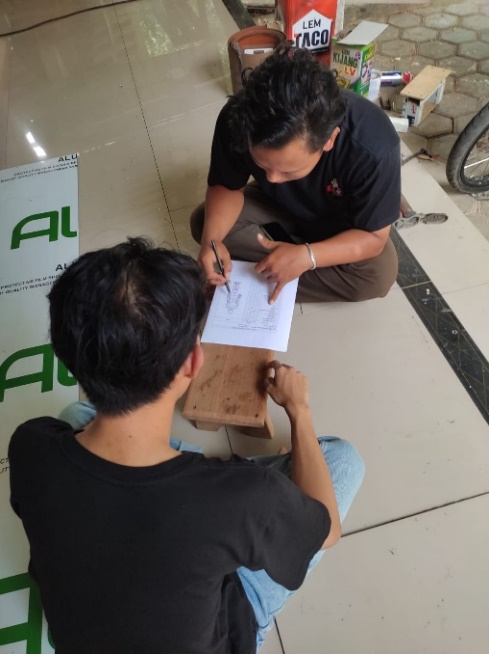 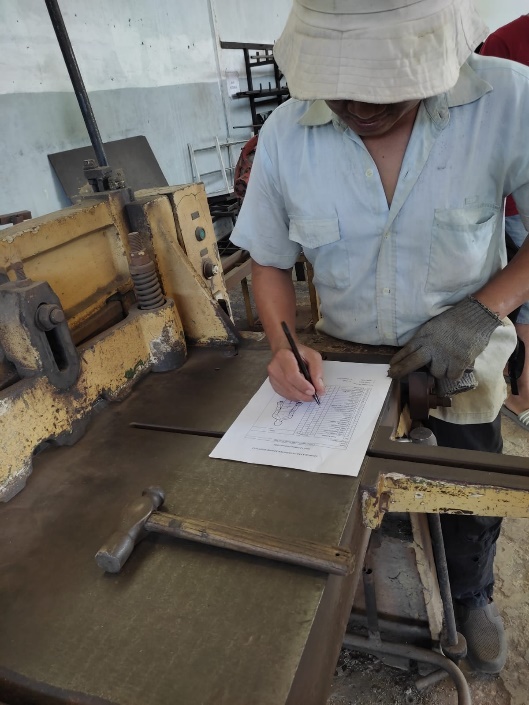 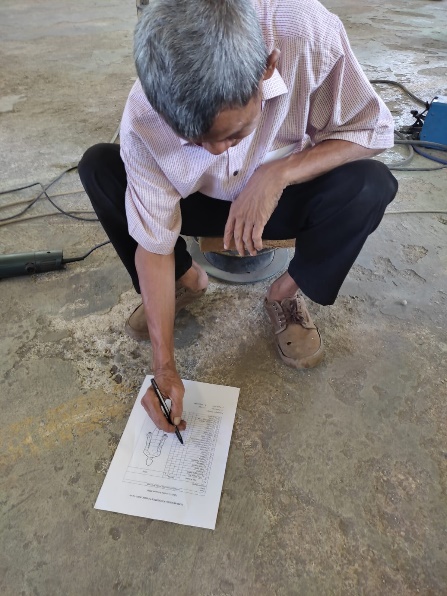 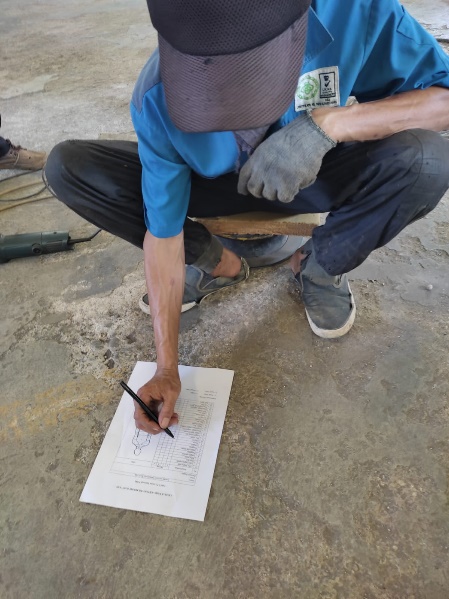 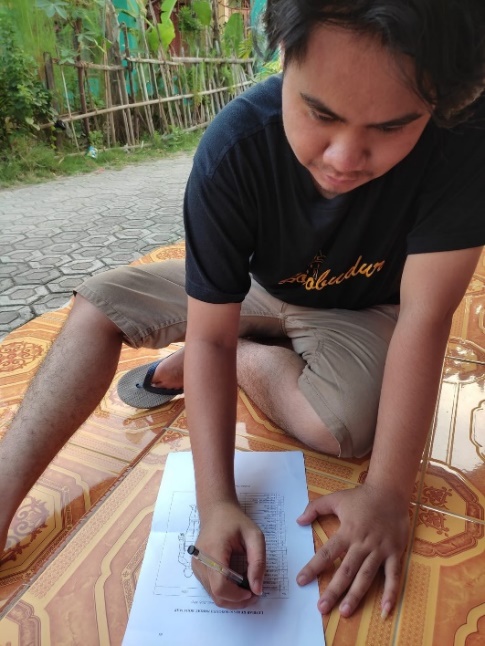 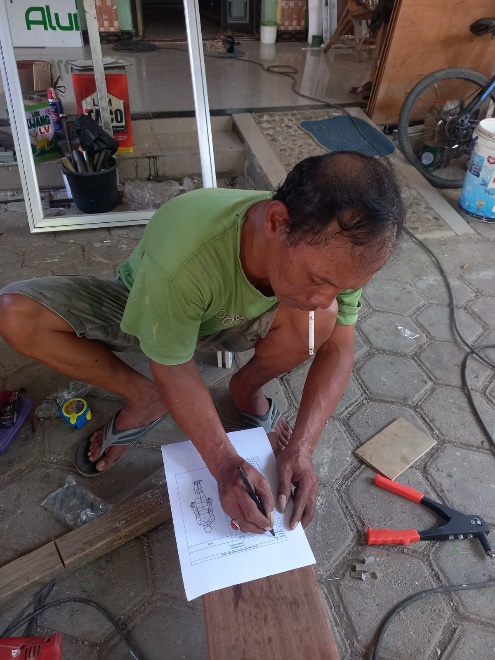 Lampiran 2. Lembar Kuesioner Nordic Body MapLEMBAR KERJA KUESIONER NORDIC BODY MAPLampiran 3. Contoh Pengisian Kuesioner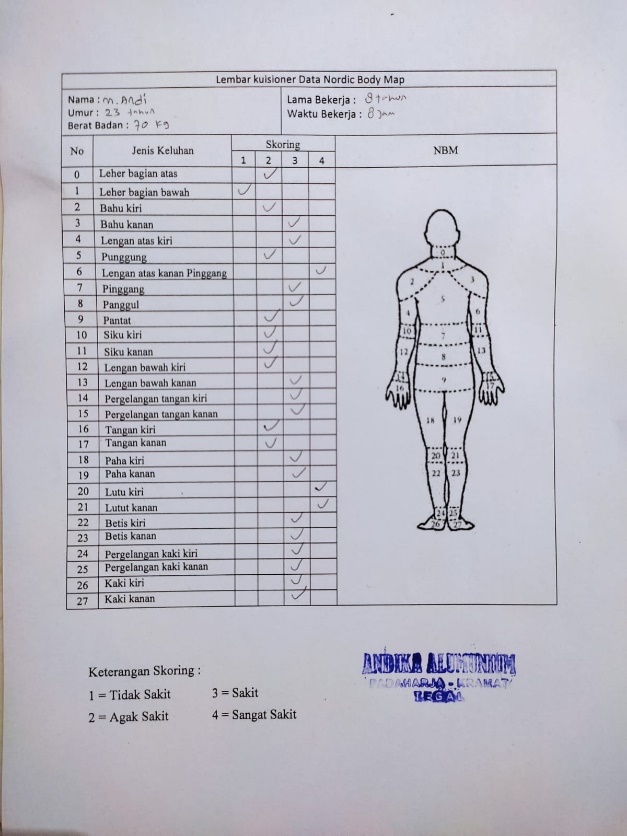 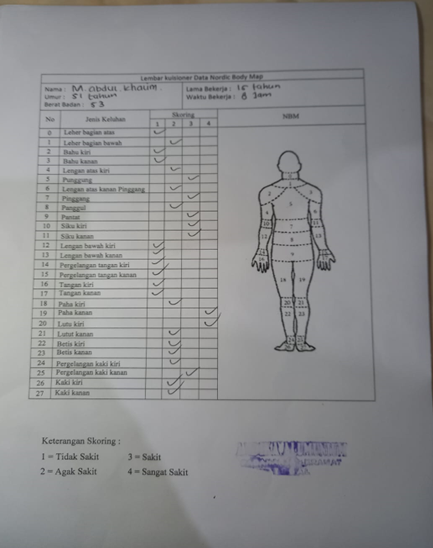 Lampiran 4. Mesin Cutting Conveyor Sliding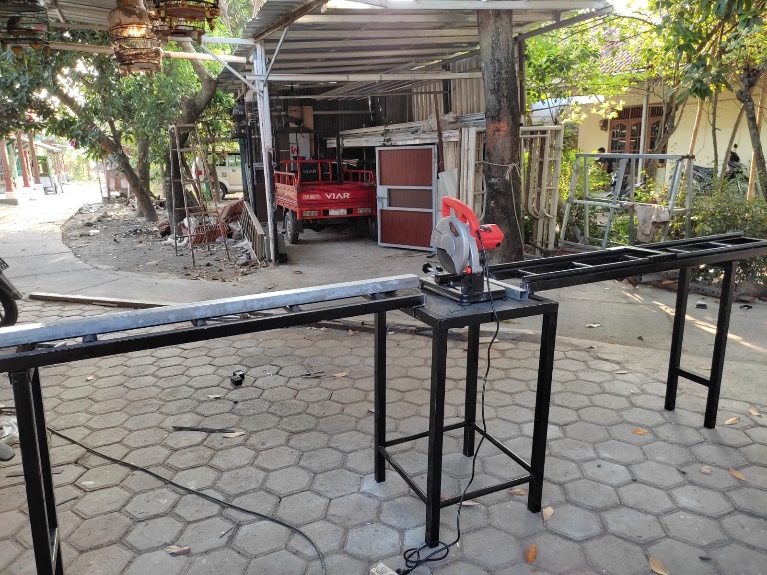 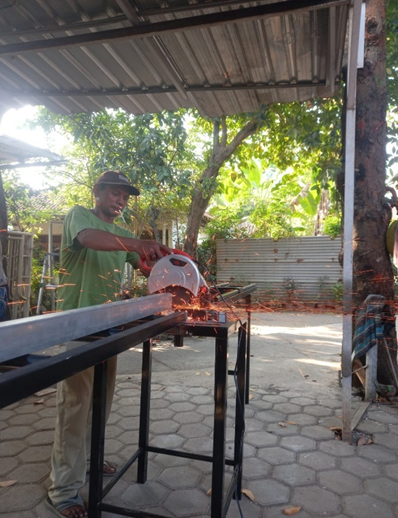 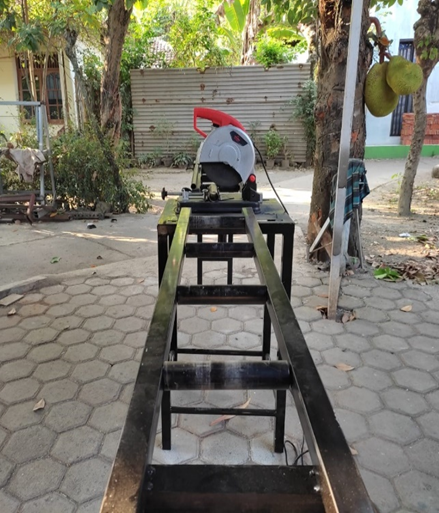 Lampiran 5. Surat Keterangan Bebas Plagiat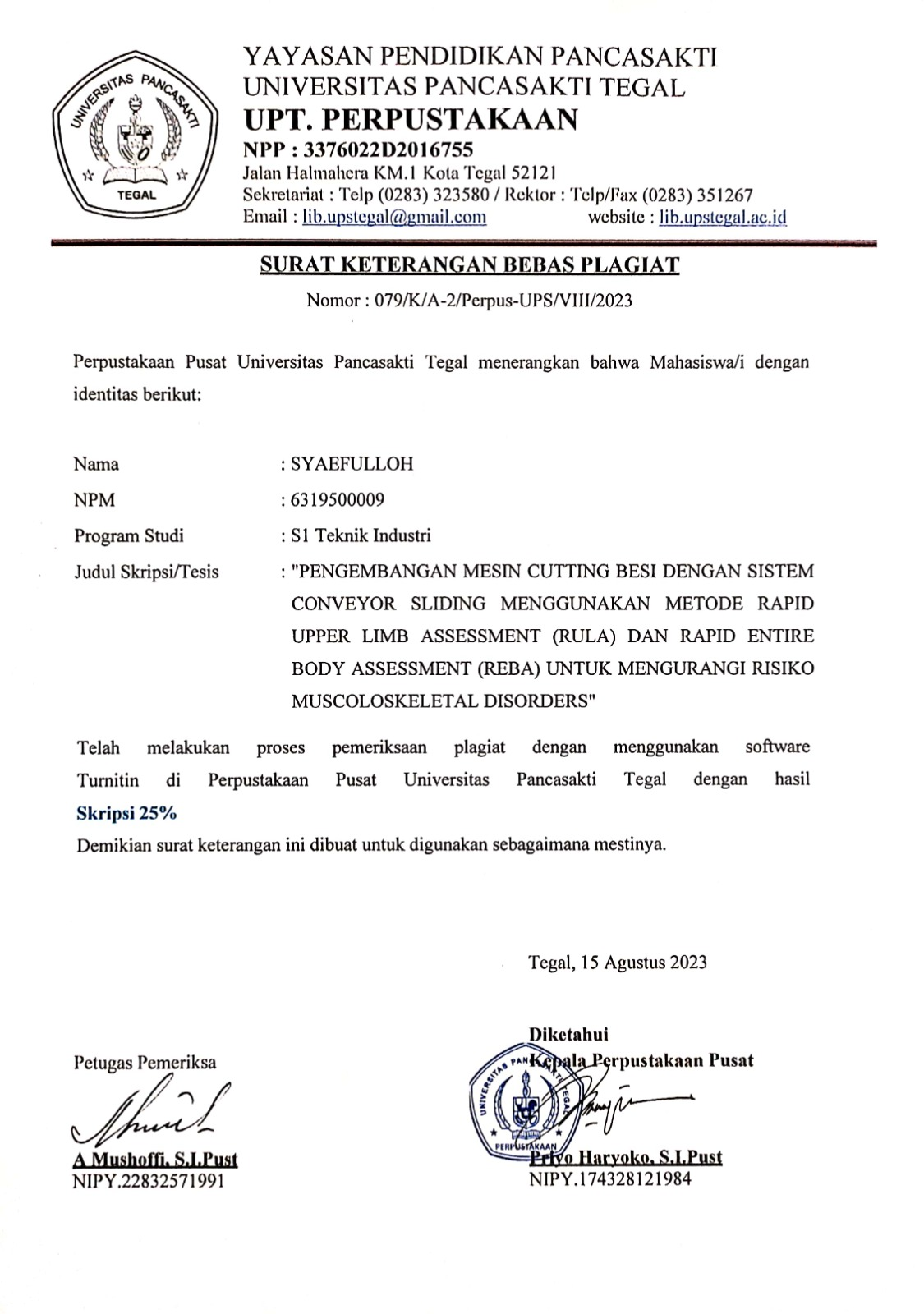 Lembar kuisioner Data Nordic Body MapLembar kuisioner Data Nordic Body MapLembar kuisioner Data Nordic Body MapLembar kuisioner Data Nordic Body MapLembar kuisioner Data Nordic Body MapLembar kuisioner Data Nordic Body MapLembar kuisioner Data Nordic Body MapNama :Umur :Operator Bagian  :Nama :Umur :Operator Bagian  :Nama :Umur :Operator Bagian  :Nama :Umur :Operator Bagian  :Nama :Umur :Operator Bagian  :Nama :Umur :Operator Bagian  :Nama :Umur :Operator Bagian  :NoJenis KeluhanSkoringSkoringSkoringSkoringNBMNoJenis Keluhan1234NBM0Leher bagian atas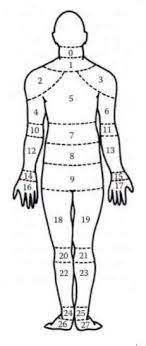 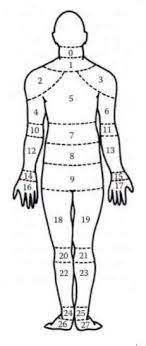 1Leher bagian bawah2Bahu kiri3Bahu kanan4Lengan atas kiri5Punggung6Lenganatas kanan Pinggang7Pinggang8Panggul9Pantat10Siku kiri11Siku kanan12Lengan bawah kiri13Lengan bawah kanan14Pergelangan tangan kiri15Pergelangan tangan kanan16Tangan kiri17Tangan kanan18Paha kiri19Paha kanan20Lutu kiri21Lutut kanan22Betis kiri23Betis kanan24Pergelangan kaki kiri25Pergelangan kaki kanan26Kaki kiri27Kaki kananKeterngan Skoring :Keterngan Skoring :1 = Tidak Sakit3 = Sakit2 = Agak Sakit4 = Sangat Sakit